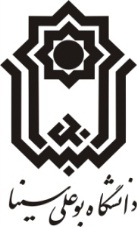 تعهدنامه اصالت اثراينجانب ……… دانشجـوي دوره کارشناسی ارشد رشته ........ دانشكده فنی و مهندسی به شماره دانشجويي ............... كه از پایان نامه خود با عنوان: ...... دفاع نمودهام، بدين وسيله متعهد مي شوم:                                                                                          -  نتايج مندرج در اين پایان نامه توسط اينجانب به‌دست‌آمده و از صحت و اصالت برخوردار است و در مواردي كه از دستاوردهاي علمي و پژوهشي ديگران اعم از پايا ن نامه، كتاب، مقاله و غيره استفاده كردهام، رعايت كامل امانت را نموده، مطابق مقررات، آن ها را ارجاع داده و در فهرست منابع و مآخذ اقدام به ذكر آن‌ها نمودهام.                        -  تمام يا بخشي از اين پایان نامه تا كنون توسط اينجانب يا فرد ديگري براي دريافت هرگونه مدرك تحصيلي (پايين تر، همسطح يا بالاتر) در هيچ كجا ارائه نگرديده است.                                                                          - كليه حقوق مادي و معنوي حاصل از اين پایان نامه متعلق به دانشگاه بوعلي سينا بوده و هرگـونه بهره مندي و يا نـشر دستاوردهاي حاصل از اين پژوهش(و يا به صورت تركيبي با اطلاعات ديگر) اعم از چاپ كتاب، مقاله، ثبت اختراع و غيـره (چه در زمان دانشجـويي و يا پـس از فراغـت از تحصيـل) با همـاهنـگي استـاد (ان) راهنمـا و مشاور و به نام  "دانشگاه بوعلي سينا" و یا "Bu-Ali Sina University" صورت گيرد.- در تمامي مقالات حاصل از اين پایان نامه، براي چاپ و ارائه در مجلات داخلي و خارجي، كنفرانسها و يا سخنرانيها آدرس هاي ذيل را درج نمايم:             ………………………..……, Bu-Ali Sina University, Hamedan, Iran....................، گروه ....................، دانشكده ..................، دانشگاه بوعلي سينا، همدان.                     -  حقوق مادي و معنوي تمام افرادي كه در به دست آمدن نتايج اصلي اين پایان نامه تأثيرگذار بودهاند را در مقالات مستخرج از پایان نامه رعايت نموده و در تمامي آن ها نام استاد (ان) راهنما و نشاني الكترونيكي دانشگاهي آنان را قيد نمايم.        -  در كليه مراحل انجام اين پایان نامه، در مواردي كه به حوزه اطلاعات شخصي افراد دسترسي داشته يا از آن ها استفاده كرده ام، اصل رازداري، ضوابط و اصول اخلاقي پژوهش را رعايت نموده ام.       نام و نام خانوادگي دانشجو: تاريخ:امضاء